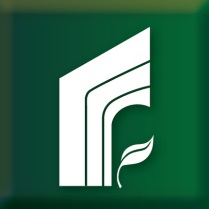 	Application for AdmissionApplication for Admission to Summer 2017Session 1: July 16 – August 04, 2017Session 2: July 22 – August 10, 2017Please complete this form thoroughly.Student Information 	Family Name: 						       	  (As it appears on your passport)Given Name: 						Date of Birth: 		    				             Month	   Day	    YearGender:		Male	  	FemaleMarital Status:		Married     	SingleCountry of Birth: 					Citizenship: 						Native Language: 					Mailing AddressAddress: 	City: 							State/Province:					Zip/Postal Code:					Country:						Telephone:						Cell Number:					Fax:							Email:						The name of college or university you are currently attending:Your academic standing isFirst time freshmanSophomoreJuniorSeniorGraduateYour major: 					Permanent Address in your home country Address: 					City: 						State/Province:				_______Zip/Postal Code:					Country:						HomeTelephone:					WorkTelephone:					Cell Number: 					Source of Financial Support (minimum $6000)Parent/Family Member FriendPersonal SavingsGive financial support contact information:Name:						Address:				______________City:						_______State/Province:					Zip/Postal Code:				_______HomeTelephone:						Work Telephone:						Declaration of Financial Sponsor (The financial sponsor should complete and sign the following statement.)I, 							    (Please Print)       Sponsor Family Name	    Given Namecertify that I will assume full financial responsibility (including educational expenses and living expenses) for (Name of applicant)while he/she is enrolled in the International Student Leadership Program at California State Polytechnic University, Pomona. Signature of Sponsor: Date: 							    Month	                  Day	    YearRelationshipto Student:								(example: Father, Mother, Aunt, Friend, etc.)	Please include an original letter from the sponsor’s bank showing that there are sufficient funds to cover the student’s expenses while in the U.S. Bank verification letters must have a current date and show funds available.7. Complete this application and mail the original. Along with the application, include the following required items: Signature of the financial sponsor Copy of passport information pageApplication due by June 15, 2017Payment of $3,890 due by Session 1: July 03, 2017Session 2: July 08, 2017Please note: No refunds will be available after the program begins. $200 of the program fee is non-refundable.Method of Payment (choose one)Cashier’s Check or Money Order payable to
“Cal Poly Pomona Foundation, Inc.”Wire transfer – additional $30 charges will applyPeerTransfer: https://www.peertransfer.com/school/ceu